ATIVIDADES PARA CASA. (DÉCIMA TERCEIRA SEMANA).RECREAÇÃO 1ª E 2ª ETAPAOBJETIVO: Estimular a coordenação motora fina, movimentos, habilidades, conceitos e proporcionar um momento prazeroso de exploração das capacidades motoras das crianças.ROTINA:ORIENTAÇÃO AOS SENHORES PAIS:1º-Leitura dos combinados; 2º-Roda de conversa; Exemplos como foi seu dia, falar sobre os combinados da turma.3º-SUGESTÕES DE ATIVIDADES PARA A FAMÍLIA (Dirigidas).Atividade mágica com papel toalha. 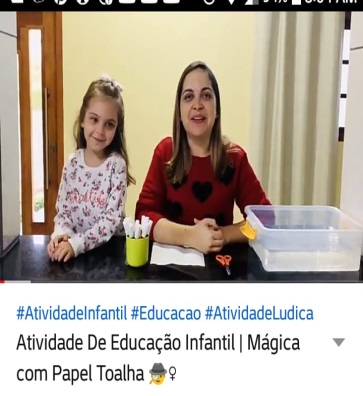 Veja Vídeo de como fazer a atividade: https://youtu.be/jBLsHT-GuP4Veja o vídeo yootube: https//youtu.be/BB7yhPrv-vwComo fazer slime de detergente e água sem cola 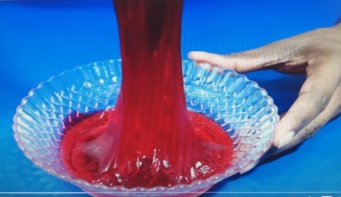 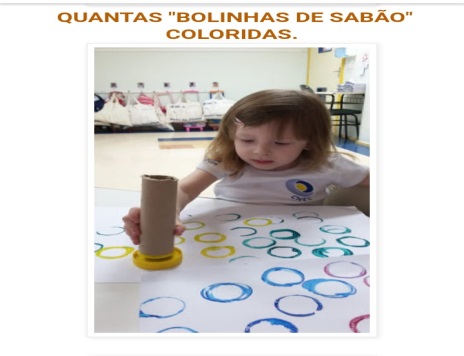 Vamos precisar de rolinho de papel higienico;folha de sulfite,tinta guache e tampa para colocar a tinta.Corrida com rolinho de papel.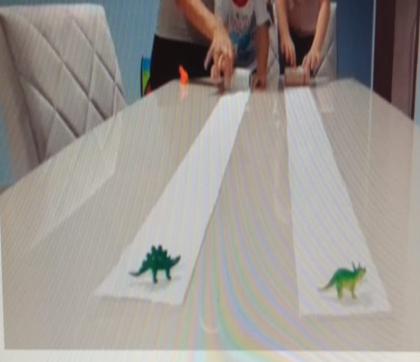 Vamos precisar  de 02 brinquedos, 02 rolinhos de papel higiênico,  1,5 metro de papel higiênico (de acordo com o tamanho da mesa), esticar o papel enrolar e ir puxando bem devagar, se o brinquedo cair tem que parar e arrumar, depois continua para ver quem ganhou a corrida. Bem divertido. Exemplo abaixo: 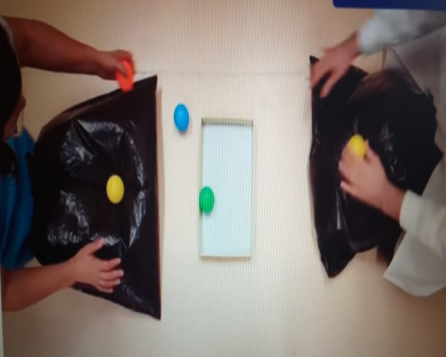  Diversão a mil.Vamos precisar de uma caixa de sapato. Várias bolinhas, 02 sacos plásticos. Encher um pouco, colocar a bolinha em cima do saco e apertar para ver quem consegue colocar mais bolinhas dentro da caixa. Veja o exemplo abaixo: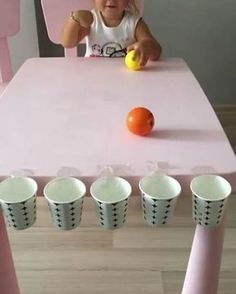  Dinâmica em casa. Vamos precisar de 5 copos descartáveis, durex para prender o os copos na mesa e 1 ou 2 bolinhas para a criança jogar.  Ver se a bola cai dentro do copo). Brincar com o papai ou a mamãe sempre rolando a bolinha na mesa. Veja exemplo abaixo:Vamos brincar de contar história! Mariazinha e a igreja;Conforme ouve  a história , você pode desenhar ou cantar!MARIAZINHA E A IGREJINHA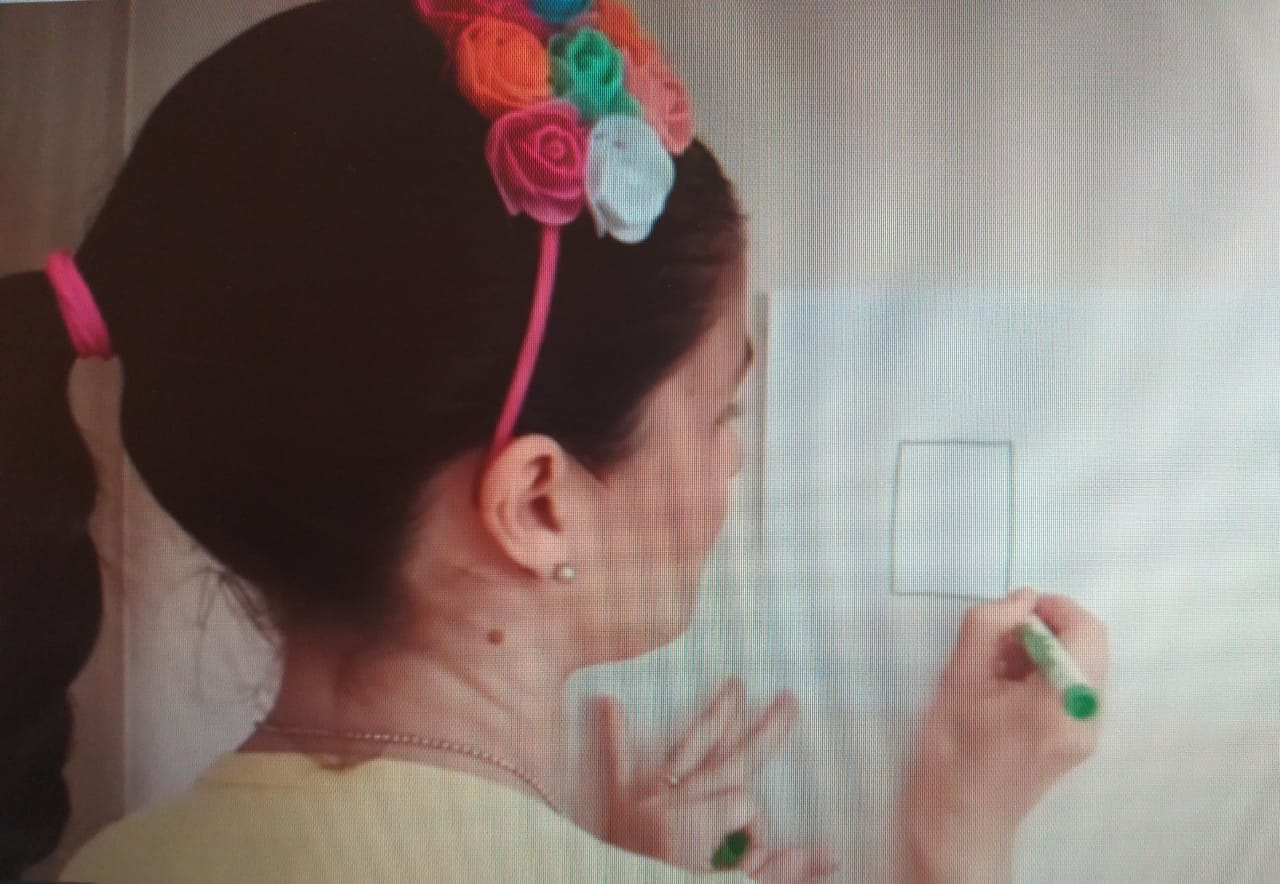  CLICK NO LINK E OUÇA A HISTÓRIA D.EPOIS PEÇA PRA SEU FILHO (A) DESENHAR JUNTO. https://youtu.be/DXr3-QDe8HgSugestões de leitura: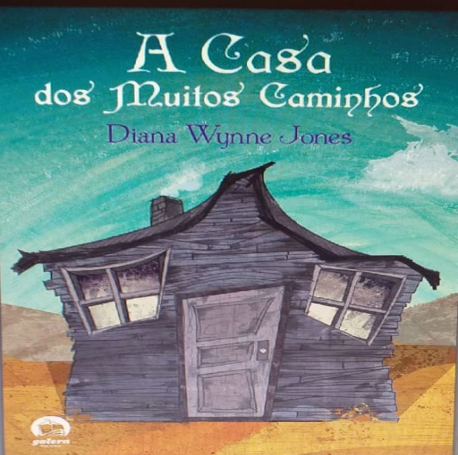 Pesquisar  no GOOGLE e baixar em PDF.A Galinha que sabia lerLink: https://www.youtube. com/watch?v=KmXQMXLCu7s.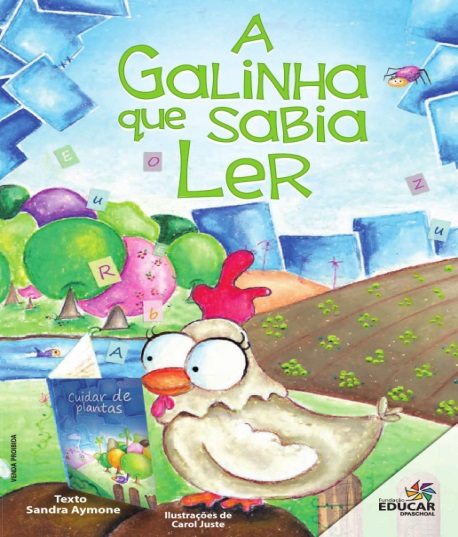  Saudade de vocês.  Beijos ❤ Nome:Data:Escola:Escola: FAÇA UM DESENHO SOBRE A HISTÓRIA - A GALINHA QUE SABIA LER.